Приложение 2МИНОБРНАУКИ РОССИИ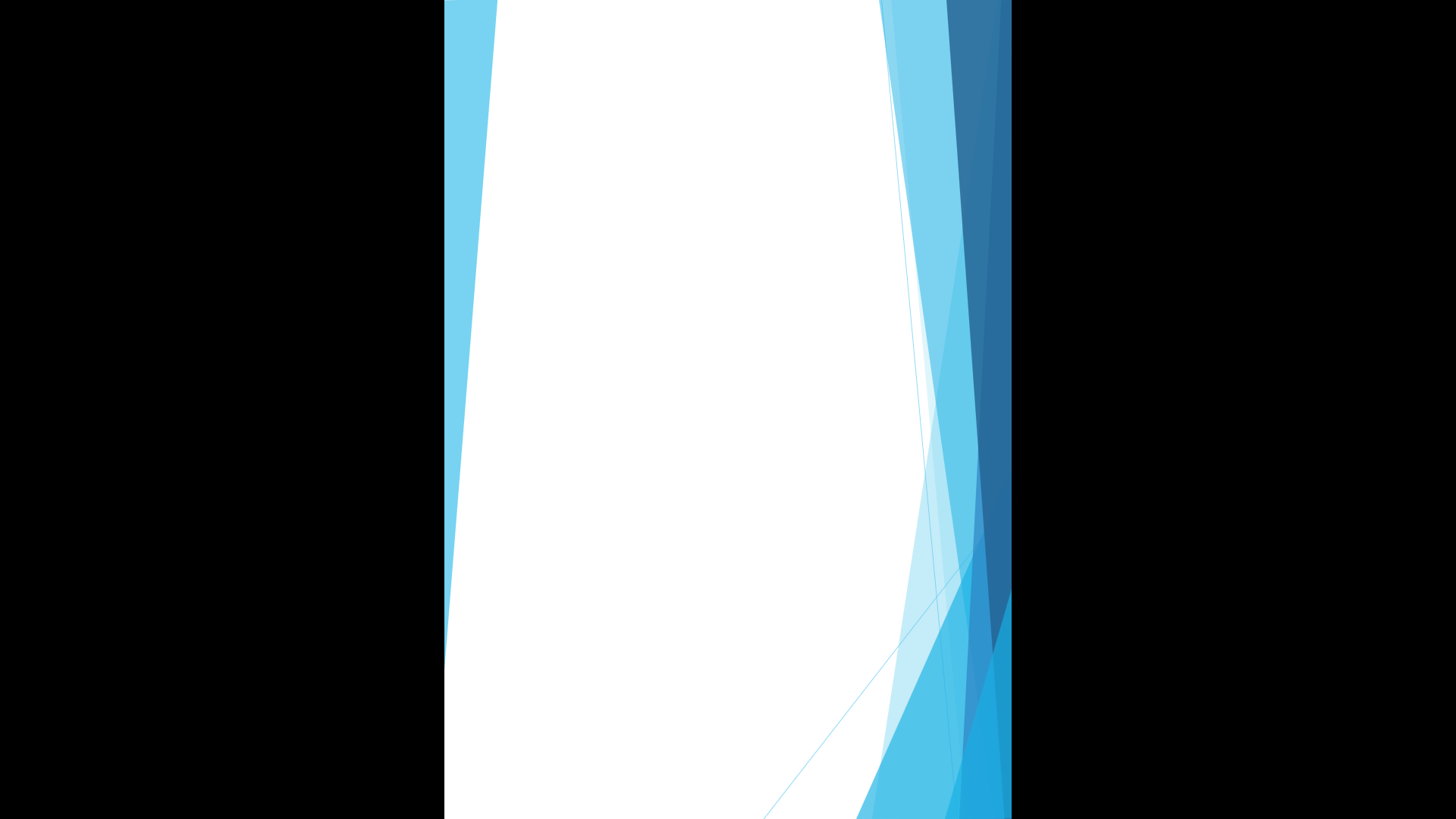 Федеральное государственное бюджетное образовательное учреждениевысшего образования«Юго-Западный государственный университет»Портфолио студентаФИО____________________________________Специальность___________________________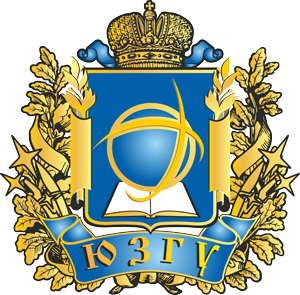 ФИО                                 .Личная информация: Дата рождения: 01.01.1090г.  Адрес: г. Курск, ул. 50 лет Октября, д. 195Тел.: 8-909-000-00-00Email: Ivanov@bk.ru Семейное положение: холостЦель резюме: Претендую на управленческие должности в сфере оптовых продаж.Сентябрь 2014 г. – 	Юго-Западный государственный университет Май 2015 г.	Кафедра «Управление качеством, метрология и сертификация» - лаборантМай 2013г. – 	ДСОК «Жемчужина России» г. АнапаСентябрь 2013г.	Вожатый (Студенческий отряд) 2013-2015 гг. 	Юго-Западный государственный университет 	Направление подготовки: юриспруденция	Диплом магистра с отличием. Тема магистерской диссертации: 	«Нормы конституционного права и формы их реализации». 2009-2013 гг. 	Юго-Западный государственный университет	Направление подготовки: менеджмент организации	Диплом бакалавра с отличием. Тема ВКР: «Формирование стратегии развития 	бизнеса и его конкурентоспособности». Достижения: 15.05.2014г.	Победитель велосипедной гонки по пересеченной местности (г. Орел)	IX Региональный этап соревнований для любителей.С 26 по 30 	Участник Международной студенческой олимпиады «Экономика иоктября 2013г.	менеджмент 2013» г. Санкт-Петербург 	Имею 5 опубликованных научных работ.Портфолио представляется по требованию.Профессиональные навыки: Знание основ современного менеджмента и умение применять их на практике, знание делового этикета, делопроизводства, знание основ законодательства РФ, разработка и составление договоров.Личные качества: Умение работать в стрессовых ситуациях, неконфликтность, легко контактирую с разными людьми, порядочность и честность от рождения, быстро обучаюсь и усваиваю необходимую информацию.Иностранные языки и прочие навыки: Английский язык – свободное владение.Дополнительно: ПК – уверенный пользователь, знание программ: Microsoft Word, Excel, PowerPoint, 1С, Консультант+. Internet – опытный пользователь. Владение оргтехникой и средствами связи: принтер, ксерокс, телефон, факс, e-mail. Водительские права категории «В», «С», есть личный автомобиль.Дополнительная информация:Условия работы: 	Полная занятость, готов к командировкам, переезд обсуждается.Увлечения и интересы: 	Активный отдых и отказ от сидячего образа жизни, велосипедные 	прогулки, автомобильные путешествия. Без вредных привычек. Эти сведения заполнены мною лично, и я не возражаю против их использования ЮЗГУ в целях моего трудоустройстваДата заполнения ________________________                                                                                                                                Подпись_______________Раздел 1. Уровень профессиональных знаний*Подтверждающие материалы  (Сертификаты, дипломы, копии публикаций и пр.) размещены в приложении 1. **В приложении 2 приведены краткие аннотации к работам (Цель, задачи, объект, ход  исследования, результат, 2стр, 1рис, 1 таб.)***Подтверждающие материалы (Сертификаты, дипломы, грамоты и пр.) содержатся  в приложении 3  ****Подтверждающие документы (Дипломы, свидетельства, удостоверения и пр.) приведены в приложении 4. *****Подтверждающие материалы (Сертификаты, дипломы, грамоты и пр.) содержатся  в приложении 5  Раздел 2. Уровень профессиональных навыковРаздел  3. Участие во внеучебной деятельности ВУЗа**Подтверждающие материалы (Сертификаты, дипломы, грамоты и пр.) содержатся  в приложении 6Раздел 4. Поощрения  деятельности студента и ее результатовРаздел 5. Интересные факты биографииПРИЛОЖЕНИЕ 1Материалы, подтверждающие участие в профессиональных конференцияхПРИЛОЖЕНИЕ 2Материалы, характеризующие результаты  научно-исследовательской работыПРИЛОЖЕНИЕ 3Материалы, подтверждающие участие в работе студенческих (в т.ч. внутривузовских ) объединений и общественных организацийПРИЛОЖЕНИЕ 4Документы о дополнительном образовании и компетенцияхПРИЛОЖЕНИЕ 5Материалы, подтверждающие участие в профессиональных конкурсах, олимпиадахПРИЛОЖЕНИЕ 6Материалы, подтверждающие участие во внеучебной деятельностиОпыт работы Образование: высшее Обобщение и распространение профессиональных знаний.Участие в профессиональных конференциях*Обобщение и распространение профессиональных знаний.Участие в профессиональных конференциях*Обобщение и распространение профессиональных знаний.Участие в профессиональных конференциях*Обобщение и распространение профессиональных знаний.Участие в профессиональных конференциях*Обобщение и распространение профессиональных знаний.Участие в профессиональных конференциях*Обобщение и распространение профессиональных знаний.Участие в профессиональных конференциях*№Тема доклада(статьи)Название конференций (семинаров и т.д.)Уровень (образовательного учреждения, муниципальный, региональный, международный)Форма участияДата проведенияУчастие в научно-исследовательской работе**Участие в научно-исследовательской работе**Участие в научно-исследовательской работе**Участие в научно-исследовательской работе**№Тема курсовой (дипломной) работы, иной научной работы (гранты, конкурсные работы  и пр.)Сроки работыОценка, признаниеУчастие в работе студенческих (в т.ч. внутривузовских ) объединений и общественных организаций***Участие в работе студенческих (в т.ч. внутривузовских ) объединений и общественных организаций***Участие в работе студенческих (в т.ч. внутривузовских ) объединений и общественных организаций***Участие в работе студенческих (в т.ч. внутривузовских ) объединений и общественных организаций***Участие в работе студенческих (в т.ч. внутривузовских ) объединений и общественных организаций***№Название  объединения (организации)Форма участия (председатель, член, волонтер, пр.)Название, место проведения мероприятияДатаДополнительное образование и компетенции****Дополнительное образование и компетенции****Дополнительное образование и компетенции****Дополнительное образование и компетенции****№Название программы (курсы, стажировка, и т.д.)Дата, длительностьРезультатыУчастие в профессиональных конкурсах, олимпиадах*****Участие в профессиональных конкурсах, олимпиадах*****Участие в профессиональных конкурсах, олимпиадах*****Участие в профессиональных конкурсах, олимпиадах*****Участие в профессиональных конкурсах, олимпиадах*****Участие в профессиональных конкурсах, олимпиадах*****  № НазваниеДисциплина / профессиональный модульДатаФорма участияРезультат№Вид практики(производственная, учебная)Предприятие-организация, структурное подразделениеДолжность(статус)Сроки Приобретенные профессиональные навыки№Вид внеучебной деятельности (название мероприятия)Форма участияДатаРезультат№Форма поощрения(премии, благодарности, стипендии, гранты)Основание поощрения№ и дата приказа